Проєкт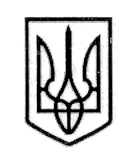 УКРАЇНАСТОРОЖИНЕЦЬКА МІСЬКА РАДАЧЕРНІВЕЦЬКОГО РАЙОНУЧЕРНІВЕЦЬКОЇ ОБЛАСТІВИКОНАВЧИЙ КОМІТЕТР І Ш Е Н Н Я13 липня 2021 року                                                                  № ______Про доцільність продовження термінуцілодобового перебування дітей:СТОЯНА Михайла Володимировича, СТОЯНА Серафима Володимировича,СТОЯН Анни Володимирівни, СТОЯНА БогданаВолодимировича, жителів с. ДавидівкаЧернівецького району Чернівецької областів комунальному закладі «Оршівський дитячий будиноксанаторного типу»	Відповідно до статті 34 Закон України «Про місцеве самоврядування в Україні», керуючись Порядком зарахування дітей на цілодобове перебування до закладів незалежно від типу, форми власності та підпорядкування, затвердженим постановою Кабінету Міністрів України від 01.06.2020 року № 586, Порядком провадження органами опіки та піклування діяльності, пов’язаної із захистом прав дитини, затвердженими постановою Кабінету Міністрів України від 24 вересня 2008 року № 866 (зі змінами), розглянувши заяву гр. Стояна Володимира Михайловича, жителя с. Давидівка, вул. Жовтнева, 37 Б від 23.06.2021 року          № С-771, враховуючи рекомендації комісії з питань захисту прав дитини Сторожинецької міської ради від 30 червня 2021 року № 03-14 (додаються), діючи виключно в інтересах дітей,ВИКОНАВЧИЙ КОМІТЕТ МІСЬКОЇ РАДИ ВИРІШИВ:Продовжити термін цілодобового перебування малолітніх дітей, СТОЯНА Михайла Володимировича, 28 січня 2009 року народження, СТОЯНА Серафима Володимировича, 21 липня 2010 року народження, СТОЯН Анни Володимирівни, 07 серпня 2012 року народження та СТОЯНА Богдана Володимировича, 20 січня 2017 року народження, жителів с. Давидівка, вул. Жовтнева, 37Б Чернівецького району Чернівецької області в комунальному закладі «Оршівський дитячий будинок санаторного типу» на неповному державному утриманні терміном з 24.06.2021 по 25.05.2022 рр.Продовження рішення виконавчого комітету від _________ № _________	2. Зобов’язати  Стояна Володимира Михайловича,03.04.1976 р.н.,  жителя с. Давидівка. вул. Жовтнева, 37Б приймати участь у вихованні дітей з метою запобігання соціальному.ж- сирітству та попередити батька, що в разі недобросовісного виконання або ухилення ним від виконання батьківських обов’язків,  Службою у справах дітей Сторожинецької міської ради буде вирішено питання про організацію захисту прав дітей, зокрема, може бути ініційовано питання про позбавлення батьківських прав.Контроль за виконанням даного рішення покласти на першого заступника міського голови Ігоря БЕЛЕНЧУКА.Сторожинецький міський голова                                Ігор МАТЕЙЧУКПідготував:							   	  Маріян НИКИФОРЮКПогоджено:							  Ігор БЕЛЕНЧУК									  Дмитро БОЙЧУК									  Олексій КОЗЛОВ								            Аліна ПОБІЖАН									  Микола БАЛАНЮК